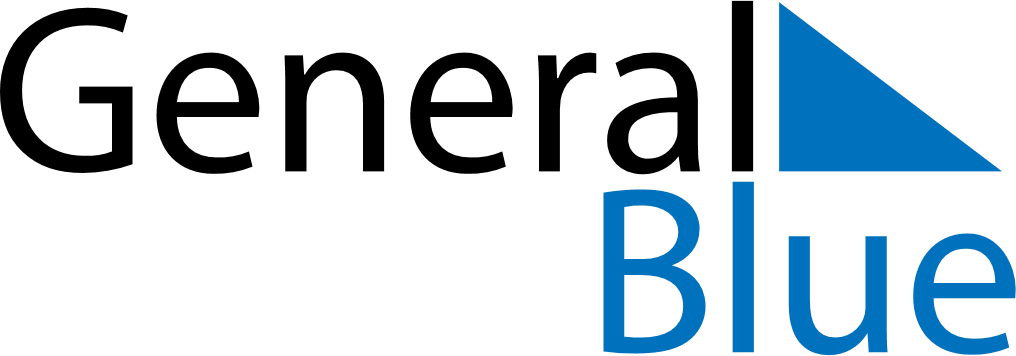 November 2025November 2025November 2025SwedenSwedenSundayMondayTuesdayWednesdayThursdayFridaySaturday1All Saints’ Day2345678Gustav-Adolf-dagen9101112131415Mårtensgås161718192021222324252627282930